Фотоотчет 2 младшей группы №12«Сидим дома пользой во время карантина»«Пасхальная мастерская».Цель: Поддерживать познавательную деятельность ребенка в период самоизоляции.Наши воспитанники сидят пользой. 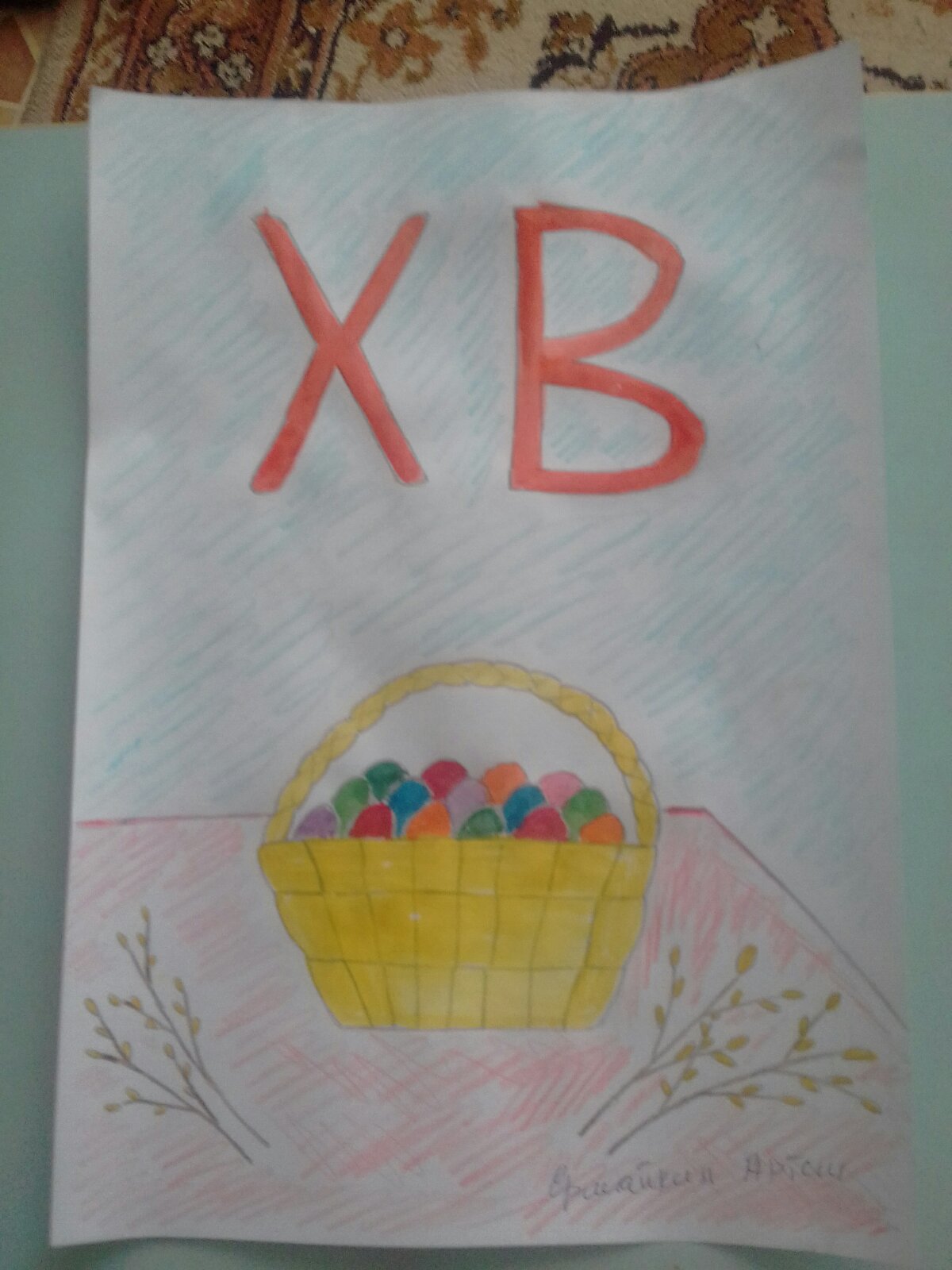 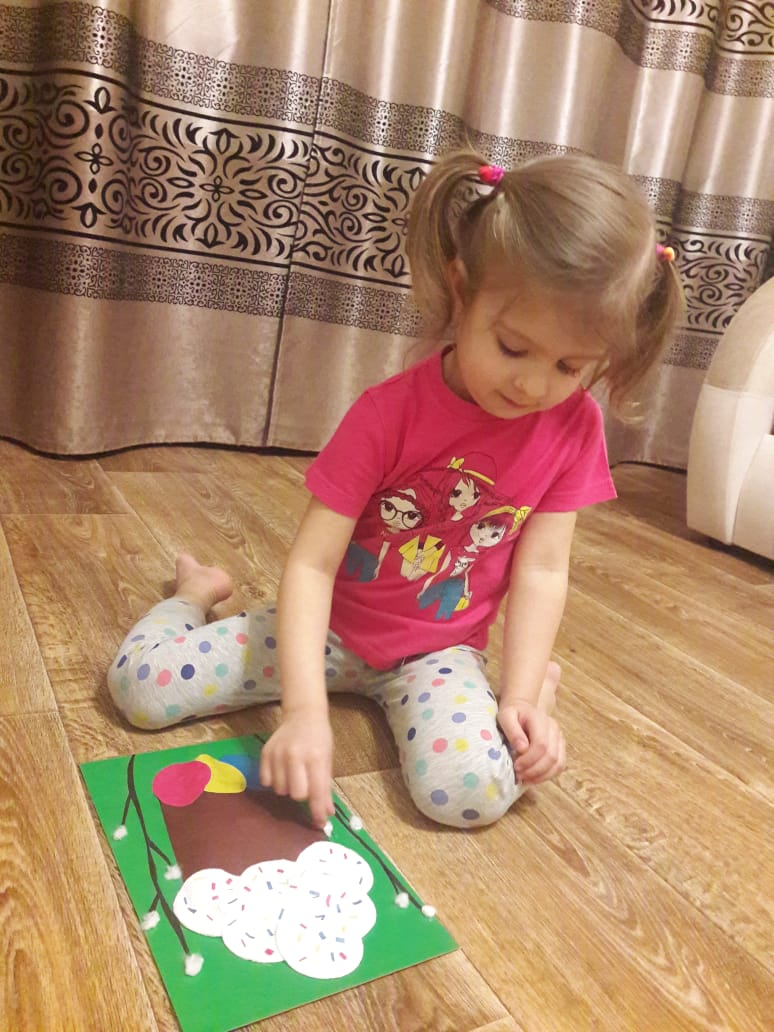 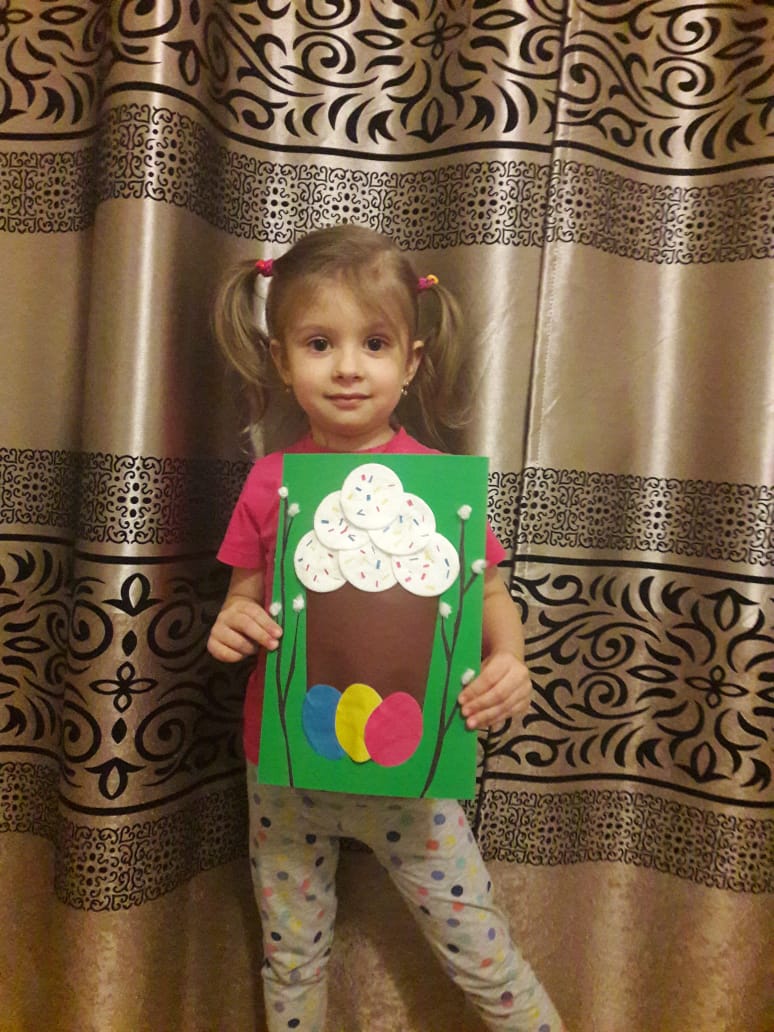 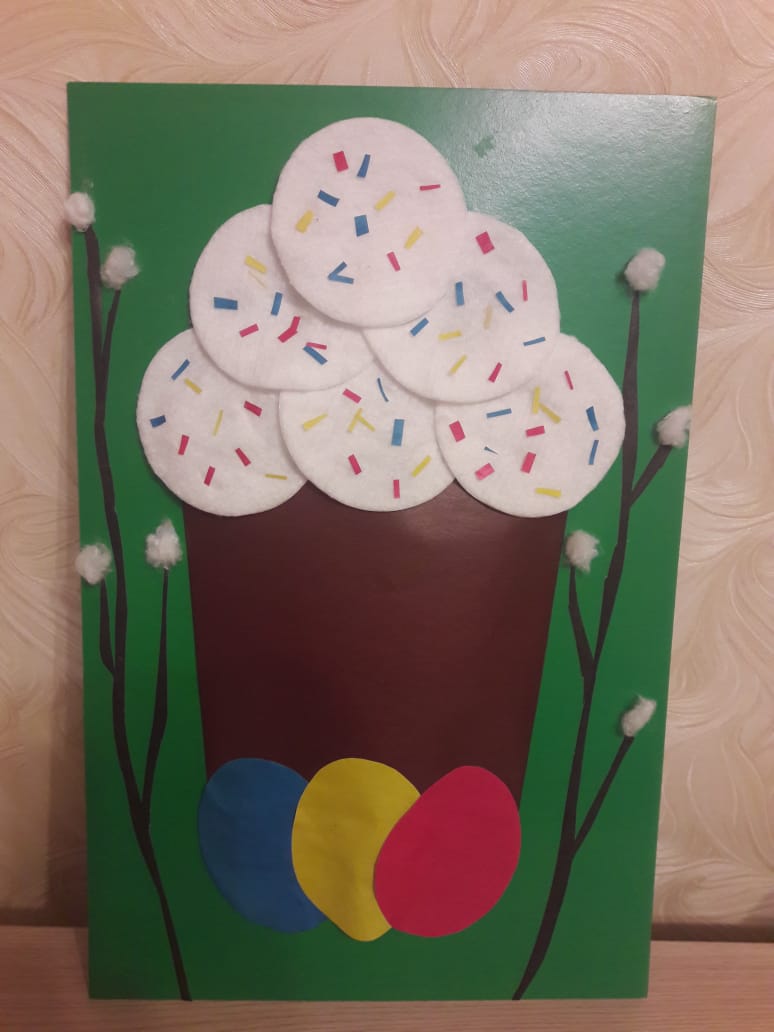 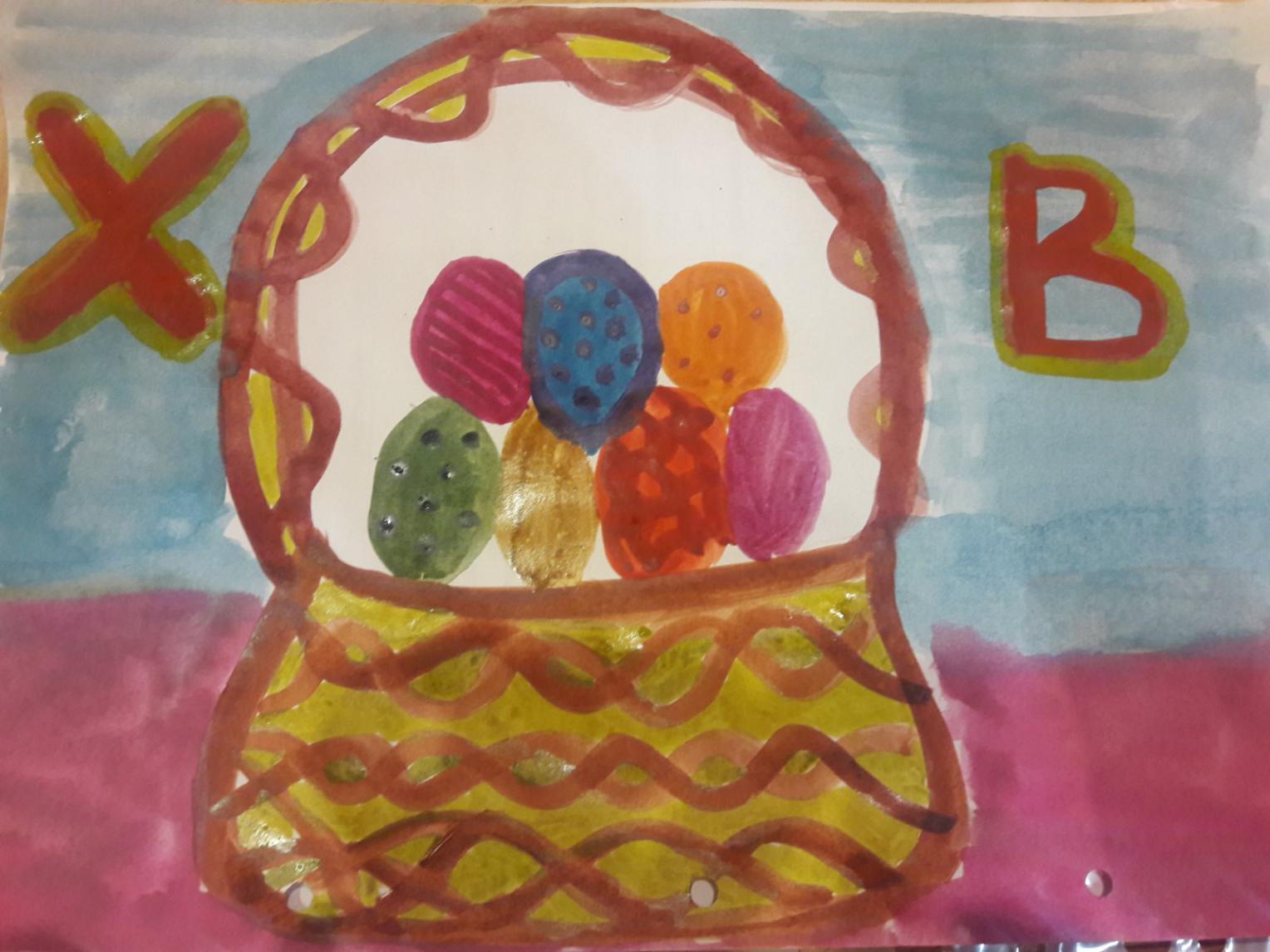 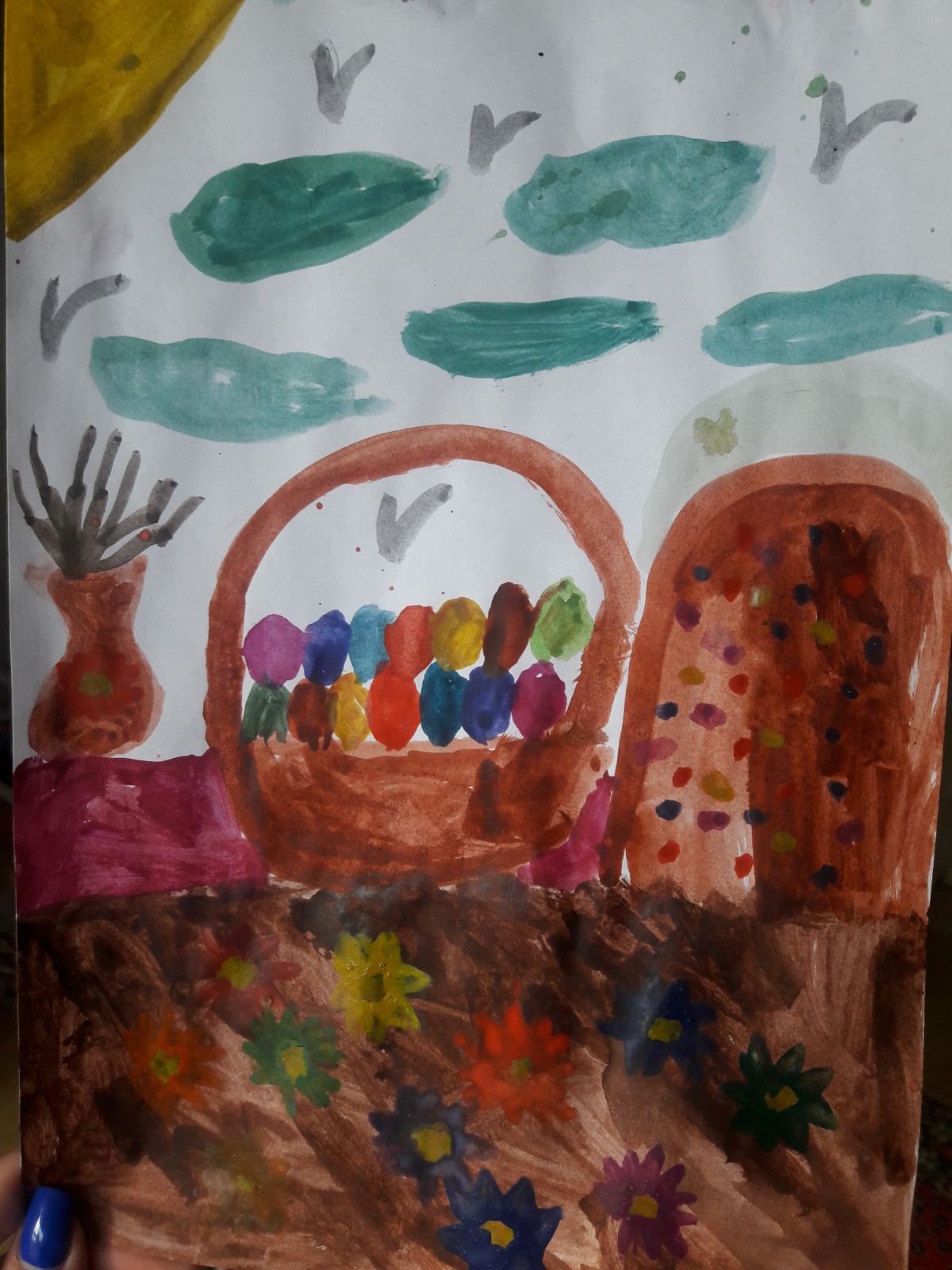 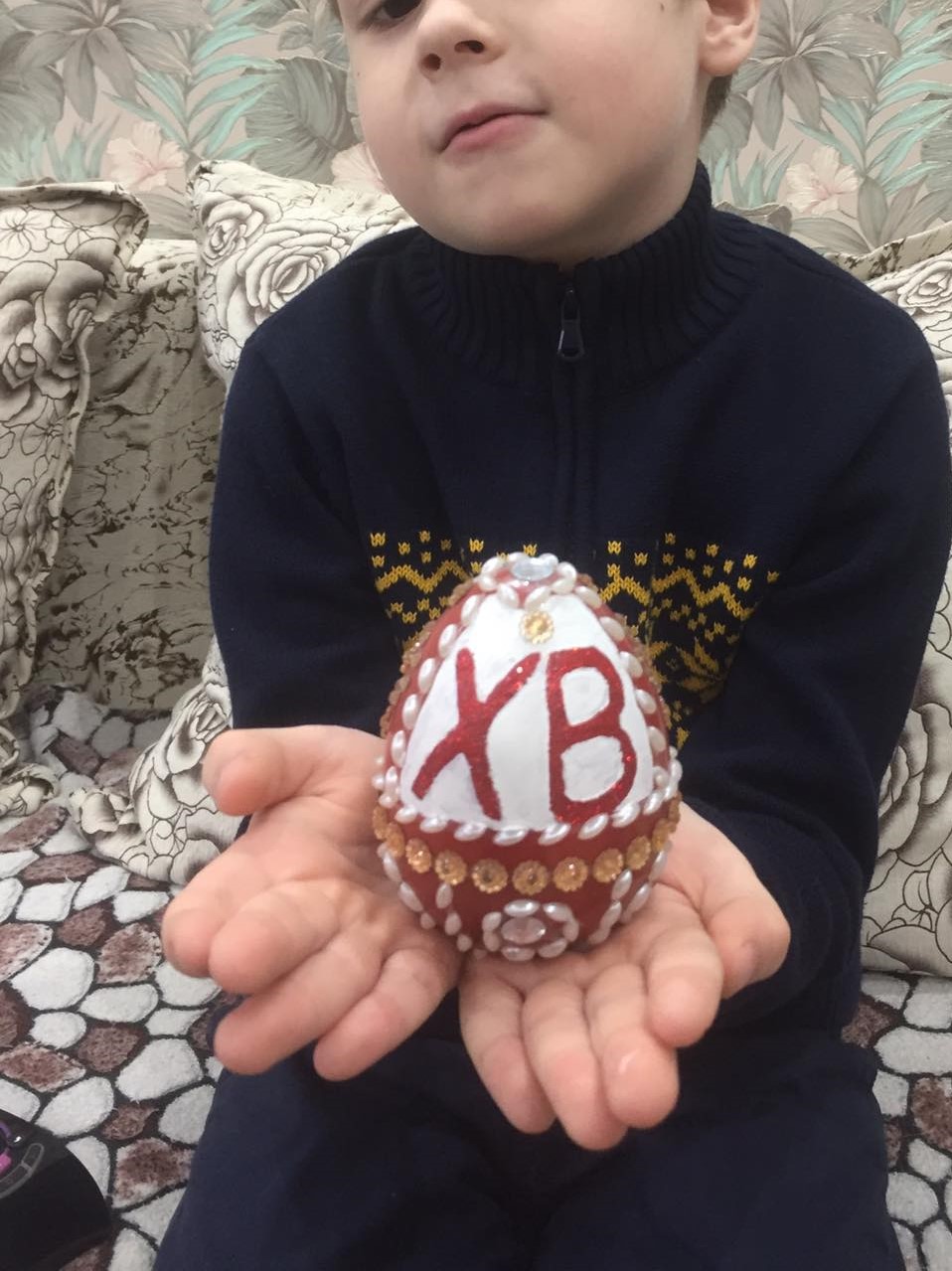 